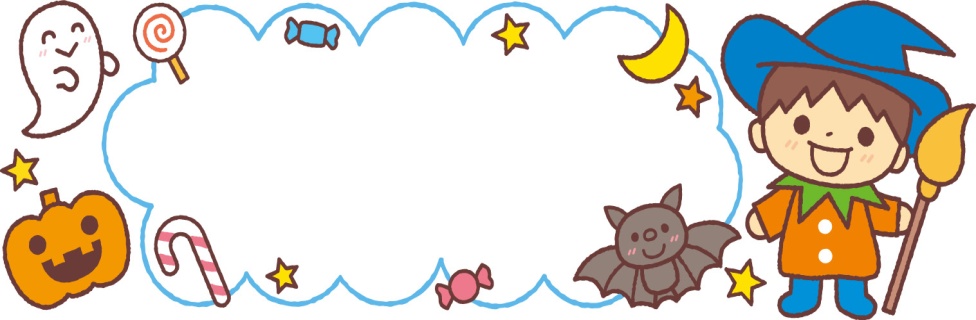 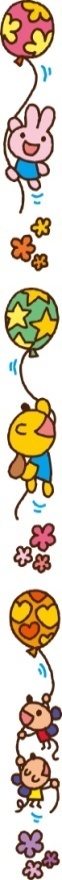 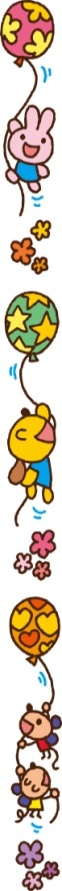 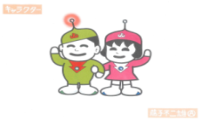 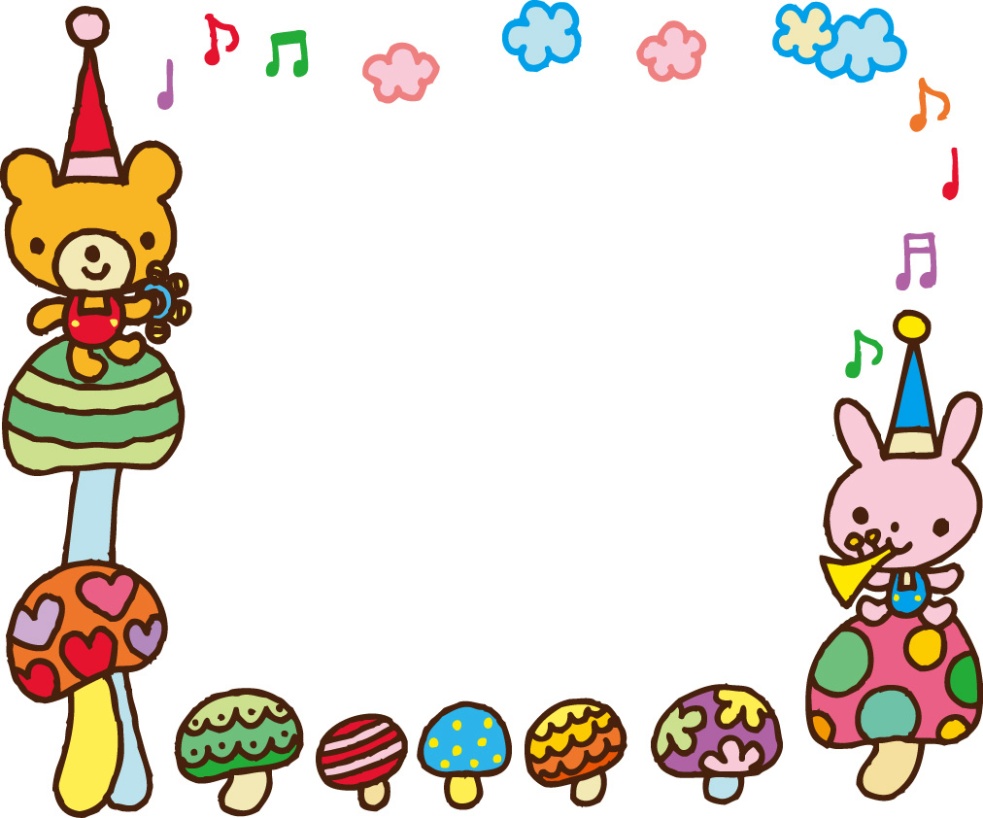 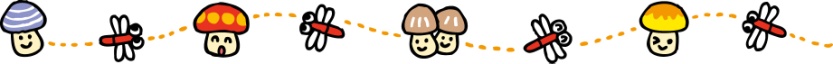 日曜日　　　　１０月の予定１日おやすみ２月みらい館がやってくる午後２時３火４水５木６金７土習字クラブ　10時～８日おやすみ９月おやすみ　体育の日10火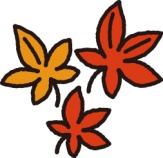 11水12木13金14土習字クラブ　10時～15日おやすみ16月ひなん訓練17火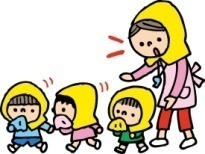 18水19木20金21土ゲートボール1時30分～　　　　　　　　　　　　　22日おやすみ23月24火25水26木ちびっこランドおたのしみ会27金28土29日おやすみ30月31火